								Załącznik Nr 1								do Uchwały Nr XVIII/143/2012								Rady Powiatu Mławskiego 								z dnia 29 czerwca 2012 roku        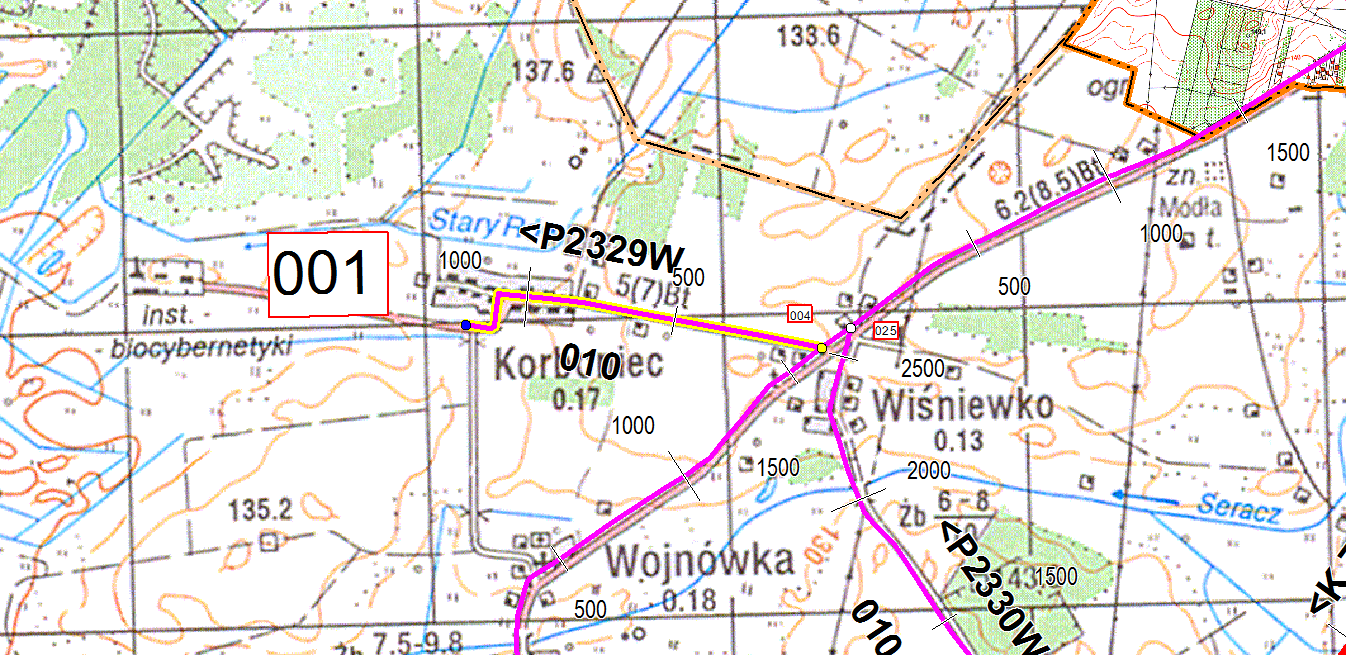 